教师招聘每日一练（11月16日）1.个体在特定情境下由于练习或反复经验而产生的行为或行为潜能的较持久的变化是( )。   [单选题]正确率：54.55%2.加涅认为人类的学习有五类结果，其中学习者用来调节他自己内部注意、学习、记忆与思维过程的能力是( )。   [单选题]正确率：81.82%3.奥苏贝尔对学习进行了分类，接受学习与发现学习和( )。   [单选题]正确率：86.36%4.最早提出经典性条件作用的人是( )。   [单选题]正确率：77.27%5.给小狗进食时，同时出现铃声，反复多次之后，小狗听到铃声时也产生唾液分泌，这在心理学上被称为( )。   [单选题]正确率：31.82%选项小计比例A.实践29.09%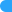 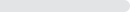 B.反应418.18%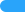 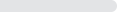 C.反射418.18%D.学习 (答案)1254.55%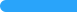 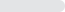 选项小计比例A.态度29.09%B.认知策略 (答案)1881.82%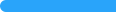 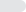 C.智力技能29.09%D.言语信息00%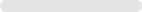 选项小计比例A.主动学习与被动学习313.64%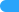 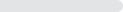 B.机械学习与意义学习 (答案)1986.36%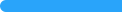 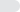 C.连锁学习与辨别学习00%D.信号学习与概念学习00%选项小计比例A.桑代克29.09%B.斯金纳29.09%C.巴甫洛夫 (答案)1777.27%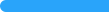 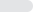 D.苛勒14.55%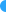 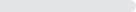 选项小计比例A.非条件反射313.64%B.操作性条件反射1254.55%C.经典条件反射 (答案)731.82%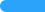 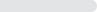 D.先天反射00%